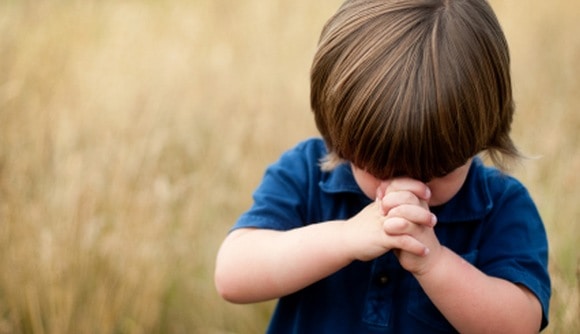 Reception Morning Prayer "In the name of the Father and of the Son and of the Holy Spirit. Amen" Your love is all around us Lord at the start of each new day, In everything I say and do your love will guide my way."In the name of the Father and of the Son and of the Holy Spirit. Amen" Lunch Time Prayer"In the name of the Father and of the Son and of the Holy Spirit. Amen" Thank you for the food we eatThank you for the world so sweetThank you for the birds that singThank you God for everything!"In the name of the Father and of the Son and of the Holy Spirit. Amen" End of the school day Prayer"In the name of the Father and of the Son and of the Holy Spirit. Amen" At the end of the day I sit and prayThank you God for a lovely dayI try to be good like I know I shouldThat’s my prayer at the end of the day."In the name of the Father and of the Son and of the Holy Spirit. Amen" 